Zmiana zakresu projektowania przebudowy kanalizacji deszczowej przy ul. Mostowej w Strzyżowie wraz z wejściem w teren działki kolejowej ( terena zaznaczony na niebiesko)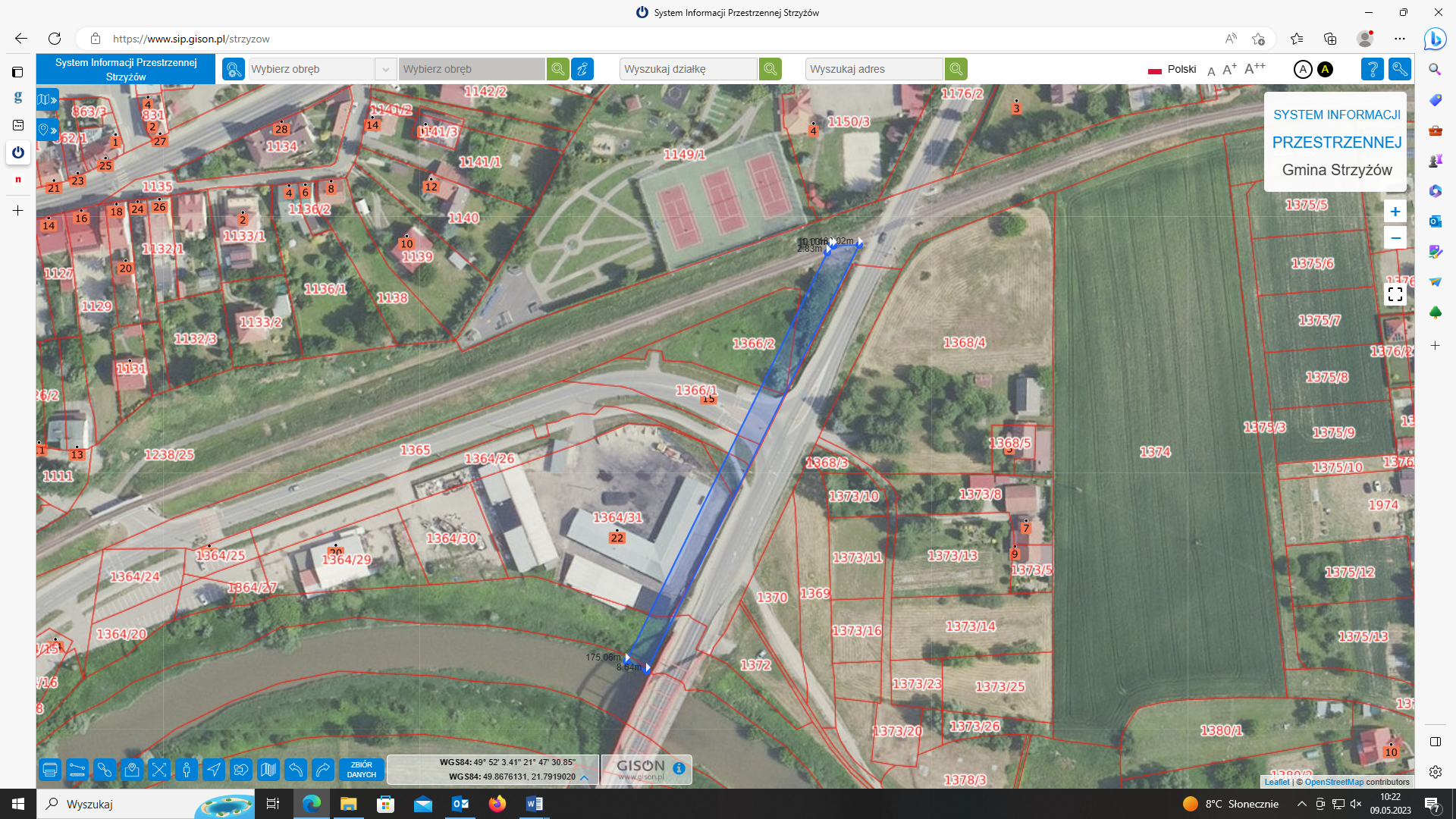 